								Toruń, 7 kwietnia2023 roku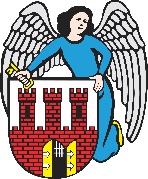     Radni Miasta ToruniaMargareta Skerska-Roman      Bartłomiej Jóźwiak     Piotr Lenkiewicz								Sz. Pan								Michał Zaleski								Prezydent Miasta ToruniaWNIOSEKPowołując się na § 18 Statutu Rady Miasta Torunia w nawiązaniu do § 36 ust. 4 Regulaminu Rady Miasta Torunia zwracamy się z wnioskiem:- o włączenie do planu konsultacji społecznych w 2023 roku tematu połączenia z drogą krajową S10 i budowy węzłów drogowych w ciągu ul. Andersa na wysokości skrzyżowań z ul. Drzymały oraz Orlicza-Dreszera UZASADNIENIEPlanowana rozwiązania drogowe mają kluczowe znaczenie dla mieszkańców  lewobrzeżnej części miasta. Docelowa  organizacja ruchu, zakłada znaczne zwiększenie ruchu drogowego ul Drzymały, która ma charakter drogi osiedlowej biegnącej przez tereny zabudowy wielorodzinnej. Węzeł na wysokości skrzyżowania z ulica Orlicza-Dreszera oraz nowa zaplanowana droga biegnąca do mostu im, Józefa Piłsudskiego przecina na pół osiedle mieszkaniowe zmieniając kompletnie warunki życia jego mieszkańców.Wydaje się, że w ramach zadania drogowego, które ma przeprowadzić Gmina Miasta Toruń, można i należy wprowadzić alternatywne rozwiązania, w uzgodnieniu z mieszkańcami, które będą w stanie pogodzić różne interesy oraz zapewnić wybór  możliwie najbardziej korzystnego wariantu do realizacji. Konsultacje, powinny również uwzględniać rozwiązania łagodzące negatywne skutki dla zwiększonego  ruchu w ciągu ulicy Andersa, w tym zwłaszcza odpowiednie ukształtowanie terenu oraz nasadzenia zieleni izolacyjnej.						/-/ Margareta Skerska-Roman						/-/ Bartłomiej Jóźwiak                                                                       /-/ Piotr Lenkiewicz										   Radni Miasta Torunia